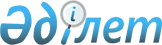 О внесении изменения в решение Уланского районного маслихата от 22 апреля 2020 года № 365 "Об определении размера и перечня категорий получателей жилищных сертификатов по Уланскому району"Решение Уланского районного маслихата Восточно-Казахстанской области от 12 октября 2022 года № 187. Зарегистрировано в Министерстве юстиции Республики Казахстан 19 октября 2022 года № 30218
      Уланский районный маслихат РЕШИЛ:
      1. Внести в решение Уланского районного маслихата "Об определении размера и перечня категорий получателей жилищных сертификатов по Уланскому району" от 22 апреля 2020 года № 365 (зарегистрировано в Реестре государственной регистрации нормативных правовых актов под № 7037) следующее изменение:
      подпункт 2) пункта 2 изложить в новой редакции:
      " 2) социально уязвимые слои населения:
      семьи, имеющие или воспитывающие детей с инвалидностью;
      многодетные матери, награжденные подвесками "Алтын алқа", "Күміс алқа" или получившие ранее звание "Мать-героиня", а также награжденные орденами "Материнская слава" І и ІІ степени, многодетные семьи;
      неполные семьи.".
      2. Настоящее решение вводится в действие по истечении десяти календарных дней после дня его первого официального опубликования.
					© 2012. РГП на ПХВ «Институт законодательства и правовой информации Республики Казахстан» Министерства юстиции Республики Казахстан
				
      Секретарь маслихата 

Г. Калиева
